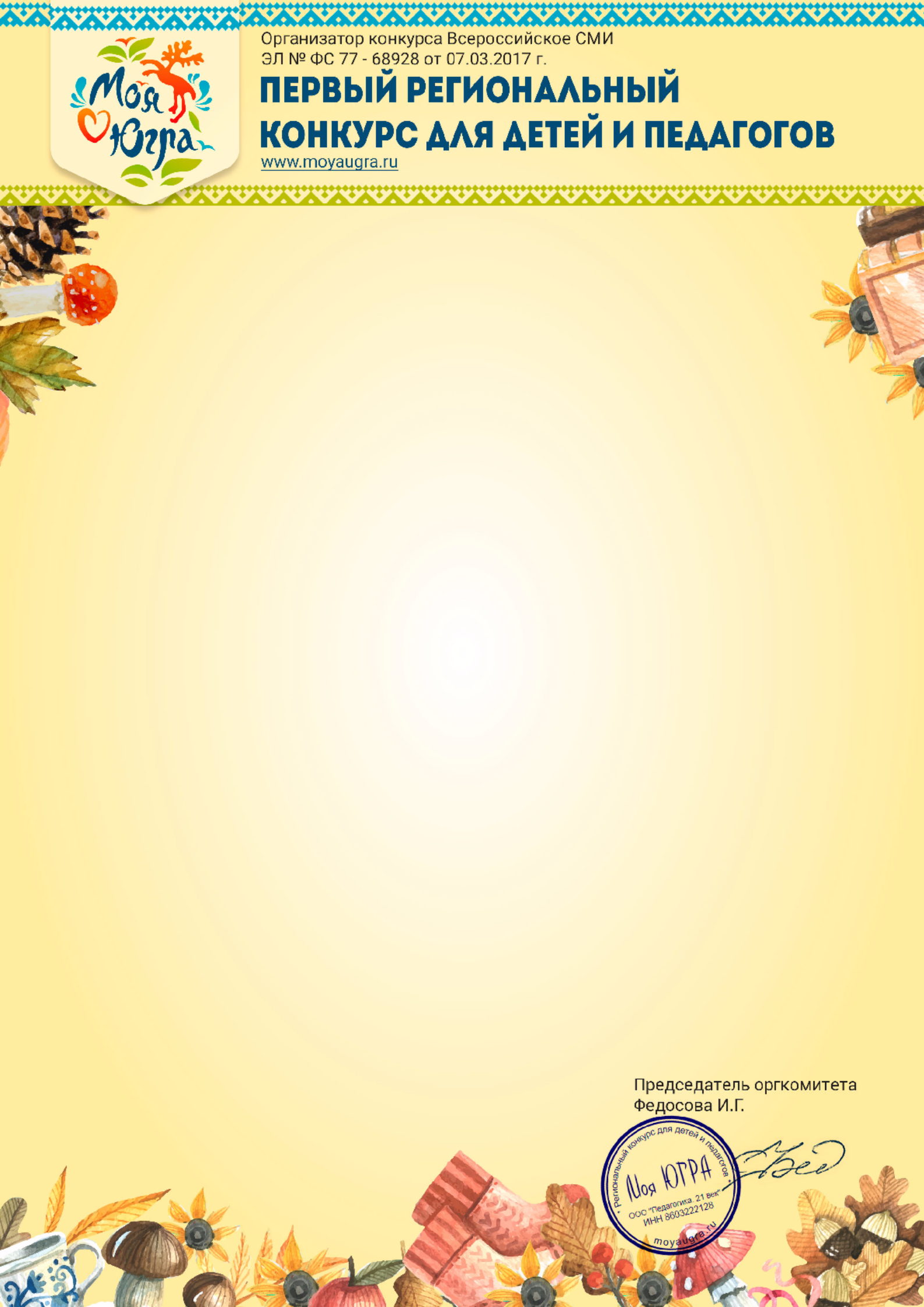 ДипломНаграждается участник викториныБайимова ВикторияРуководитель:УСМАНОВА ЗЕЛМИРА ШАХБАНОВНАВоспитатель МАДОУ ДСКВ "Югорка"г.Покачи , ХМАО-ЮграПОБЕДИТЕЛЬ(1 МЕСТО)Региональная конкурса: Мы – юные друзья природыДата поступления работы:	Номер диплома:08.12.2023г.	41358